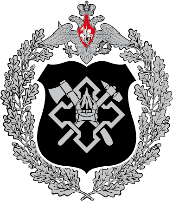 МИНИСТЕРСТВО ОБОРОНЫ                                                               РОССИЙСКОЙ ФЕДЕРАЦИИ                                                                (МИНОБОРОНЫ РОССИИ)ПУБЛИЧНО-ПРАВОВАЯ КОМПАНИЯ 
«ВОЕННО-СТРОИТЕЛЬНАЯ КОМПАНИЯ»ПРИКАЗ                                18 февраля 2021 г. № П-50МоскваО назначении ответственного за включение сведений в реестр лиц, уволенных в связи с утратой доверия, в публично-правовой компании «Военно-строительная компания» В соответствии со статьей 15 Федерального закона от 25 декабря 2008 г. № 273-ФЗ «О противодействии коррупции», постановлением Правительства Российской Федерации от 5 марта 2018 г. № 228 «О реестре лиц, уволенных в связи с утратой доверия»ПРИКАЗЫВАЮ: 1. Назначить начальника группы профилактики коррупционных и иных правонарушений управления по работе с персоналом Шамарина А.Г. ответственным за включение сведений о работниках публично-правовой компании «Военно-строительная компания» в реестр лиц, уволенных в связи с утратой доверия, и исключение сведений из него посредством направления сведений в уполномоченное подразделение Аппарата Правительства Российской Федерации в целях размещения их на официальном сайте федеральной государственной информационной системы 
в области государственной службы в информационно-телекоммуникационной сети «Интернет». 2. На период временного отсутствия начальника группы профилактики коррупционных и иных правонарушений управления по работе с персоналом (болезнь, отпуск, служебная командировка) ответственным за осуществление работы по включению сведений в реестр лиц, уволенных в связи с утратой доверия, назначить начальника управления по работе с персоналом Чиканова А.Н.3. Контроль за исполнением настоящего приказа возложить на начальника управления по работе с персоналом.Врио генерального директора                                               	А.В. Сироткин